ПОЛОЖЕНИЕ О ПРОВЕДЕНИИ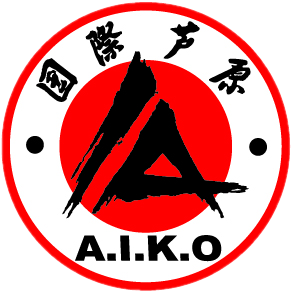 ЛЕТНЕГО СПОРТИВНО – ОЗДОРОВИТЕЛЬНОГО ЛАГЕРЯASHIHARA INTERNATIONAL KARATE« ВЫЗОВ ПРЕДЕЛАМ»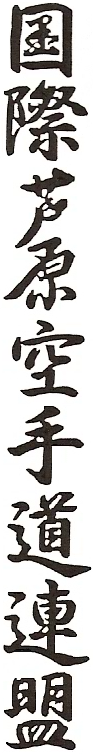 ВРЕМЯ И МЕСТО ПРОВЕДЕНИЯЛагерь пройдет с 10.08. по 24.08.2019 года (15 дней)Адрес: Московская область, Пушкинский район, д. Введенское, «Оздоровительно-образовательный Центр «Родник» СБОР – 10.08.2019 в 08:30ОТЪЕЗД – 10.08.2019 в 09:00  м. «ВЫХИНО» ул. Вешняковская дом 22 (ориентир «Макдоналдс»)   ПРИЕЗД – 24.08.2019  в 13:00  ул. Вешняковская дом 22.НЕОБХОДИМЫЕ ДОКУМЕНТЫмедицинская справка (форма №079/У), заверенная печатью и подписью выдавшего ее учреждения, с указанием перенесенных заболеваний, проведенных прививок, с отметкой об осмотре на педикулез, с указанием диагноза и группы здоровья.справку об отсутствии контактов с инфекционными заболеваниями;данные анализа кала на яйца гельминтов и простейших, соскоб на энтеробиоз (справка действительна две недели);копию страхового медицинского полиса ОМС;копию свидетельства о рождении (для детей до 14 лет);копия паспорта (для детей с 14 лет)ИНФРАСТРУКТУРАРасположен на 9,4  га, территория под круглосуточной охраной, оснащена системой видеонаблюдения и автоматической системой  предупреждения пожара. На территории: 4 спальных корпуса, клуб на 300 мест; библиотека, работают кружки по интересам,крытый бассейн, спортзал,  тренажерный зал, настольный теннис.дискотека, кинозал.                          Проживание:                          4-х местное размещение, удобства на этаже.                               В комнате: кровати, тумбочки, встроенный шкаф.                               Санитарные комнаты отдельны для М и Ж.                              (туалеты, душевые кабины, умывальные раковины) на этаже. В каждом холле также имеется кулер с родниковой водой, где соблюдается   питьевой режим, телевизор, холодильник.                          Бытовое обслуживание: Влажная уборка в комнатах - два раза в день, производится обслуживающим      персоналом Центра.                             Смена белья - 1 раз в 7 дней.                              Холодная, горячая вода круглосуточно.                             Питьевой режим.                               Питание: 5-ти разовое питание (завтрак, обед, ужин + полдник и пятое питание). Столовая состоит из двух залов и рассчитана на обслуживание  300 человек в смену. Ежедневный рацион разработан в соответствии с Санитарно-Эпидемиологическими требованиями к организации работы детских оздоровительных лагерей.                 Медицинское обслуживание:На территории лагеря имеется отдельно стоящий медицинский корпус с оборудованным медицинским кабинетом и изолятором. Врач и медицинская сестра в период заезда работают круглосуточно.ТРЕНИРОВОЧНЫЙ ПРОЦЕСС.ЕЖЕДНЕВНОЗарядка.1 – ая тренировка (функциональная) повышение скоростно – силовых качеств, развитие выносливости, развитие и совершенствование основных физических умений и навыков. Направлена на подготовку спортсмена к соревновательному сезону и успешной сдаче аттестационного экзамена.2 – ая тренировка (техническая) направлена на повышение технических характеристик спортсмена , совершенствование техники Ашихара – каратэ, подготовка к успешной сдачи аттестационного экзамена.23.08.2019 пройдет аттестационный экзамен по                ASHIHARA INTERNATIONAL KARATE               с 10 по 1 кю включительно!!!                      Осуществление тренировочного процесса проводят инструктора  Московского  отделенияASHIHARA INTERNATIONAL KARATE ORGANISATIONАнатолий Зыкин – мастер спорта по всестилевому каратэ, 4 дан AIKO, официальный представитель AIKO в России.Сарван Бабаев – мастер спорта по всестилевому каратэ, 3 дан AIKO,Чемпион мира по Ашихара – каратэ.                         Необходимые вещи для тренировокКимоно, щитки, перчатки, шлем, туристический коврик.Головной убор, спортивный костюм, мягкая обувь (кроссовки) Плавательные принадлежности для бассейна (шапочка, плавки, сланцы, полотенце)ПАМЯТКА ДЛЯ РОДИТЕЛЕЙ.Уважаемые родители!!!Позвольте напомнить Вам, что летний спортивно - оздоровительный лагерь – это не детский сад и не детские ясли. В лагере нет нянек, мойщика и банщиков, ребенок любого возраста должен уметь обслуживать себя сам: умываться, мыться, заниматься личной гигиеной, убирать постель, следить за сохранностью своих вещей и т.д. Ребенок должен знать свои вещи (желательно их пописать).РОДИТЕЛИ ОБЯЗАНЫ - проинструктировать детей о правилах поведения во время пребывания ребенка в ООЦ «Родник». Дети, нарушающие режим лагеря (курение, распитие спиртных напитков, самовольный выход за территорию лагеря, драки, нецензурная речь, воровство и порча имущества) исключаются из лагеря без возмещения стоимости путевки. Имущественный ущерб, нанесенный лагерю, оплачивается родителями.Посещение детей родителями и другими родственниками в обычные дни разрешается только с 10.00 до 13.00 или с 17.00 до 19.00. Посещение в тихий час (с 14.00 до 16.00) и после отбоя (с 22.00) ЗАПРЕЩЕНО!!!Гостинцы, рекомендуемые для передачи детям:                            конфеты (карамель), сушки, печенье сухое, желательно в фабричной упаковке, овощи и фрукты обязательно мытые.Категорически запрещено:  Мясные и рыбные изделия, консервы, молочные продукты. Сладкая газированная вода (Пепси, Фанта, Кола и т.д.) Конфеты шоколадные, шоколад, выпечные изделия с  кремом, Колбаса, яйца, салаты, курицу, орехи, семечки, сырые овощи.ФИНАНСОВЫЕ УСЛОВИЯ.Стоимость лагеря 29.900 рублей.Сбор денег строго до 1 июня.               В стоимость входит:    Трансфер (автобус туда и обратно)Проживание 15 дней5 – ти разовое калорийное  питаниеТренировочный процессПамятный сувенирИнструкторский сбор.                      ВНИМАНИЕАттестационный экзамен не входит в стоимость лагеря и оплачивается отдельно при регистрации.ДОПОЛНИТЕЛЬНУЮ ИНФОРМАЦИЮ МОЖНО ПОЛУЧИТЬ ПОТЕЛЕФОНАМ8 (909) 160 – 48 – 94   Анатолий Зыкин8 (985) 758 – 86 – 66   Сарван Бабаев